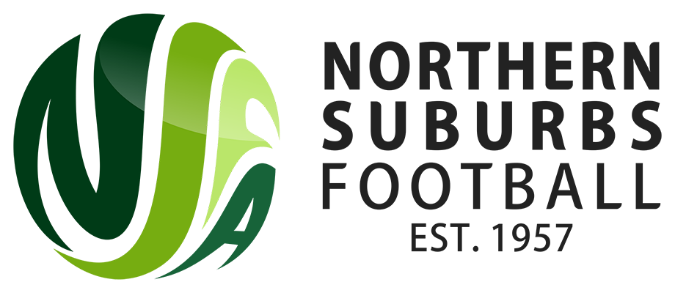 Northern Suburbs Football AssociationUnder 12Midi – field informationWhen setting up fields please be mindful of the following safety parameters.All goals must be secured to the ground, ideally using sandbags. If using pegs please be sure to remove these after use as they cause damage to grass mowers.Midi fields must be set up at least 6m apart. Each field is required to be 3m from any obstacle such as fences, team benches, opposition players etc..Technical areas are only accessible to players, coaches, managers and officials. Parents MUST stand in the spectator zones unless specifically asked to enter the Technical Area to support by the team manager.Creating a positive learning environment for our players. It is the responsibility of coaches, managers and spectators to create a positive learning environment for ALL players. Please be mindful of what you say, how you act and your approach to matchday. Together we can create a great playing environment.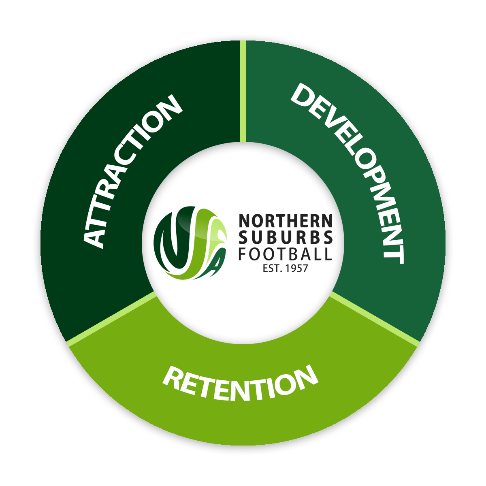 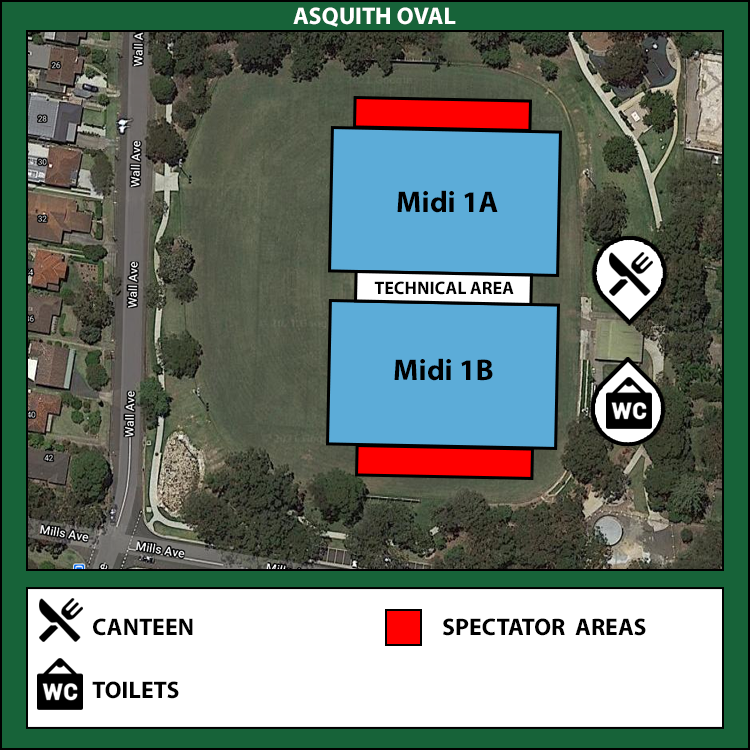 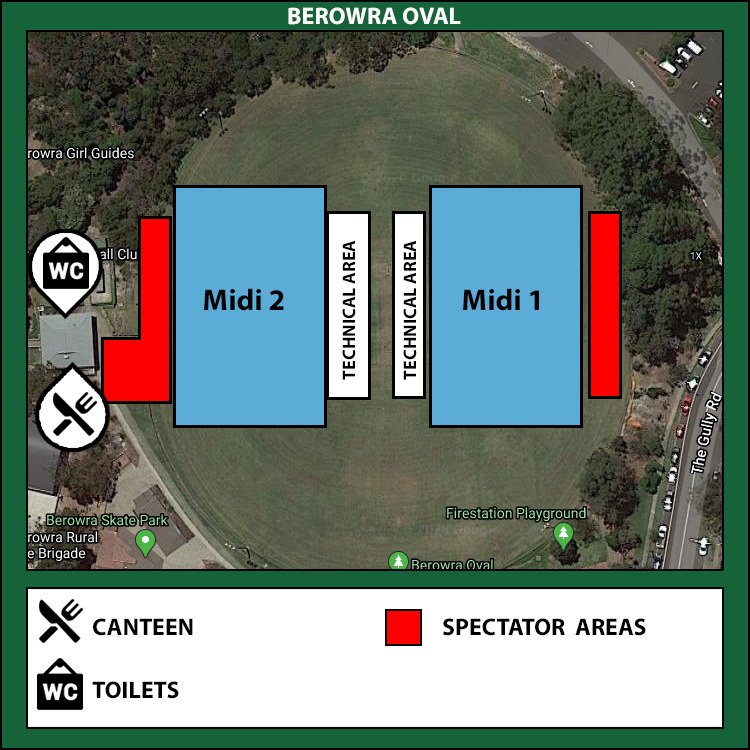 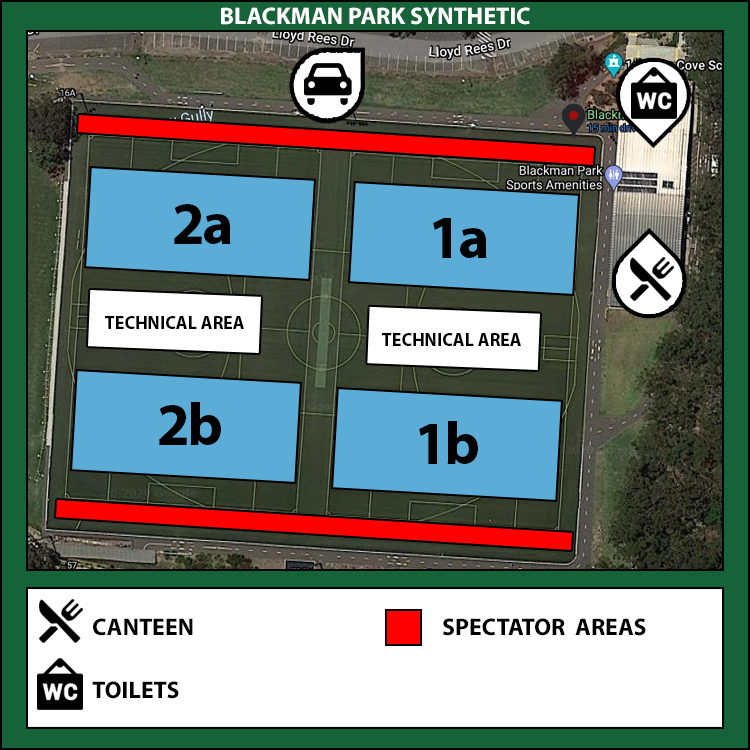 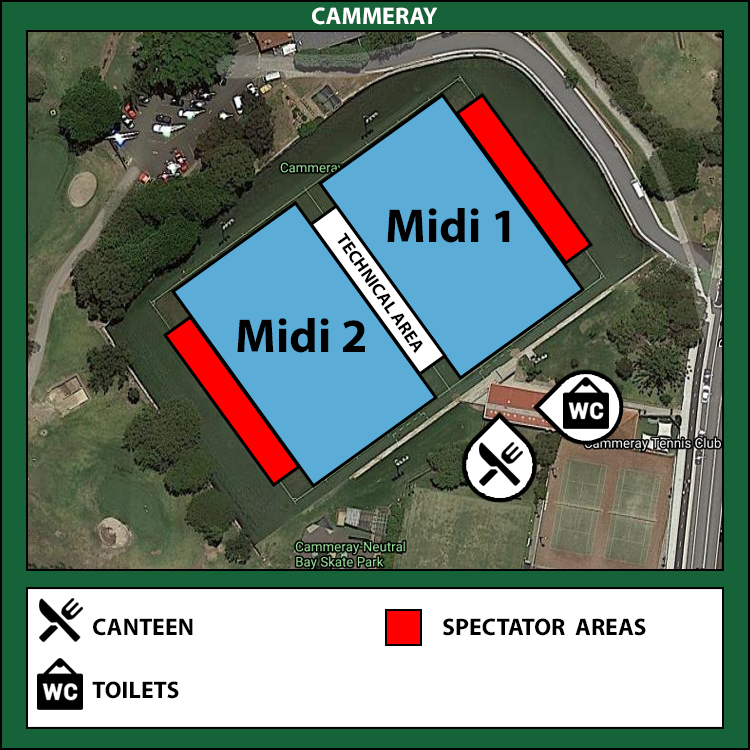 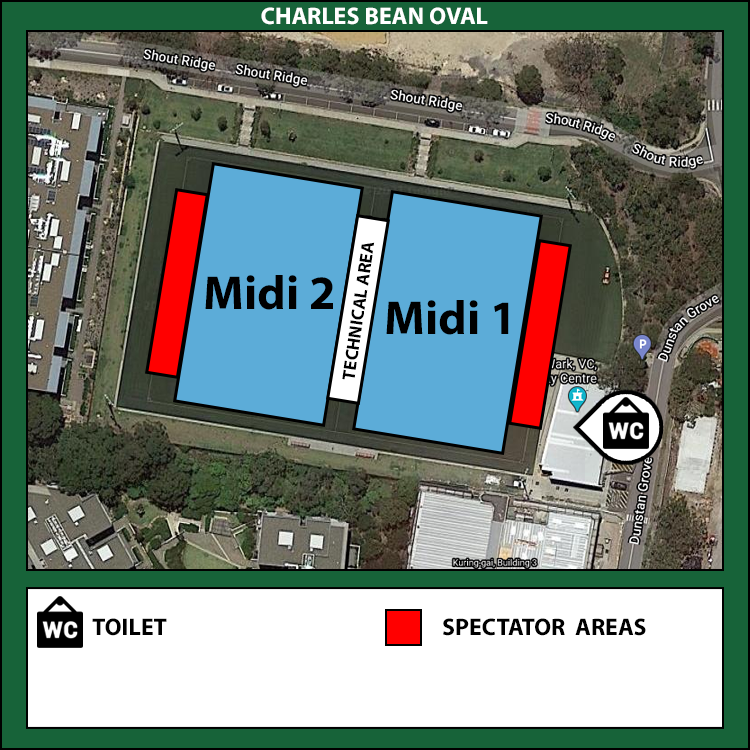 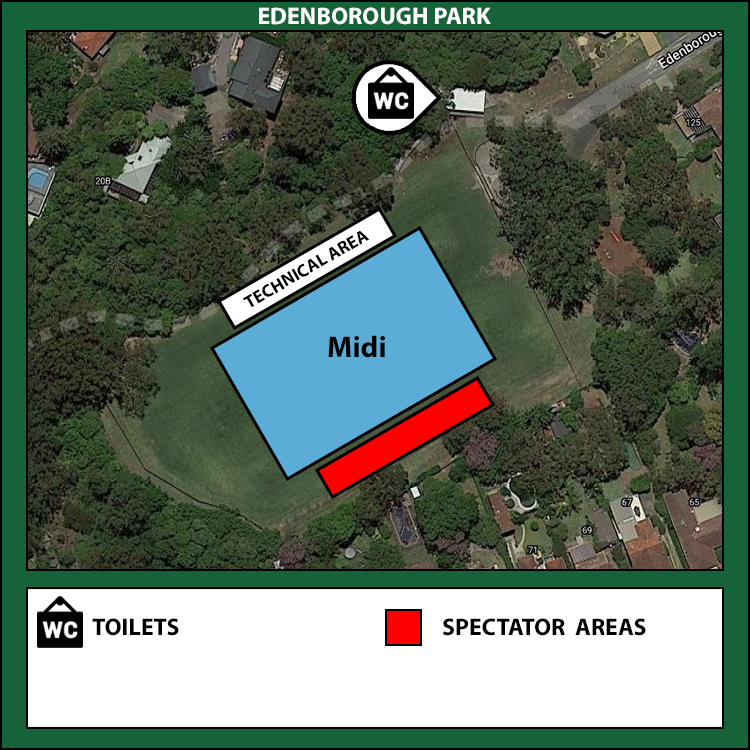 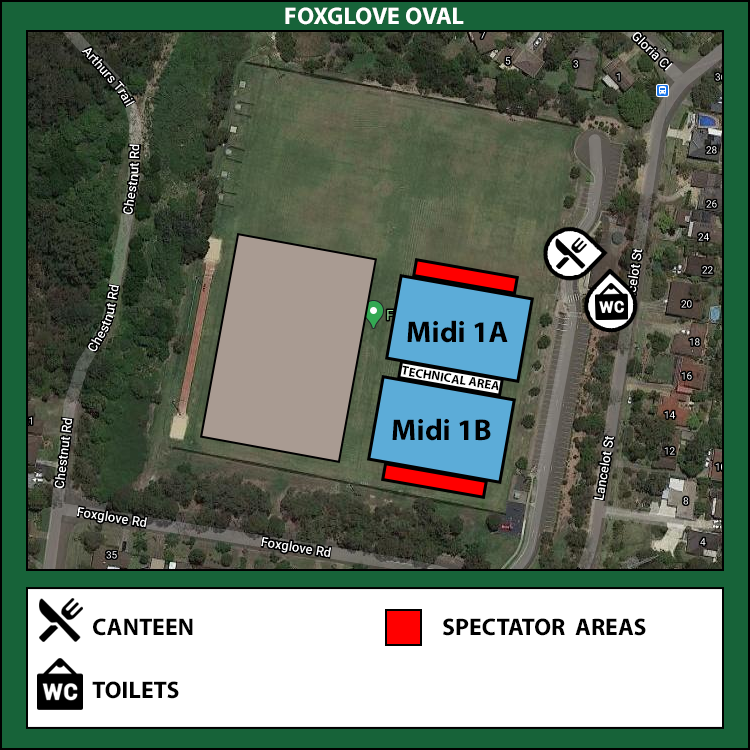 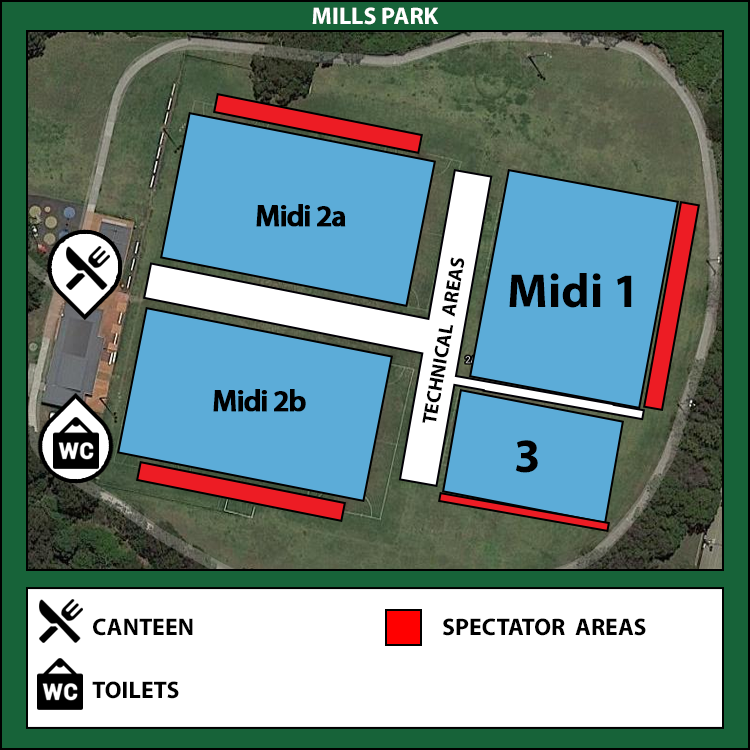 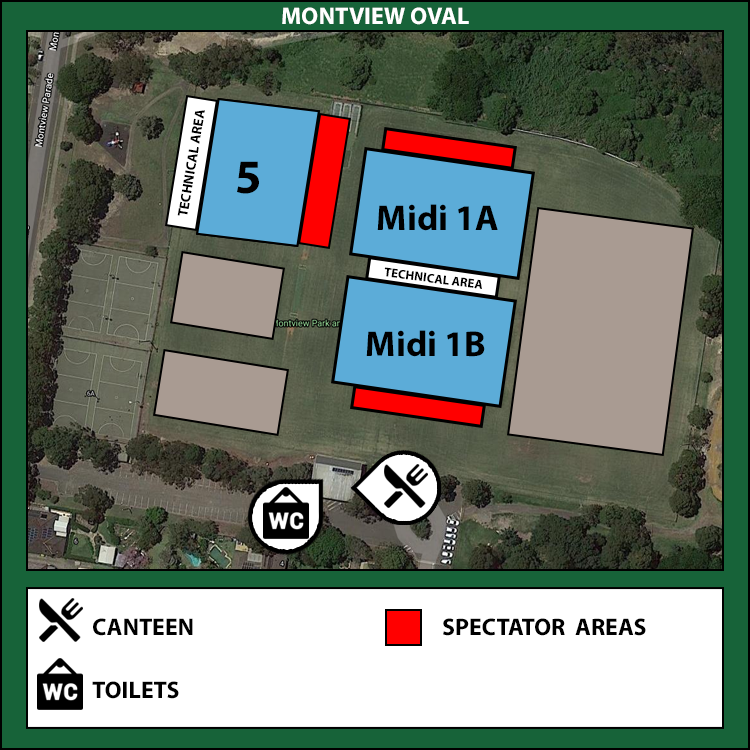 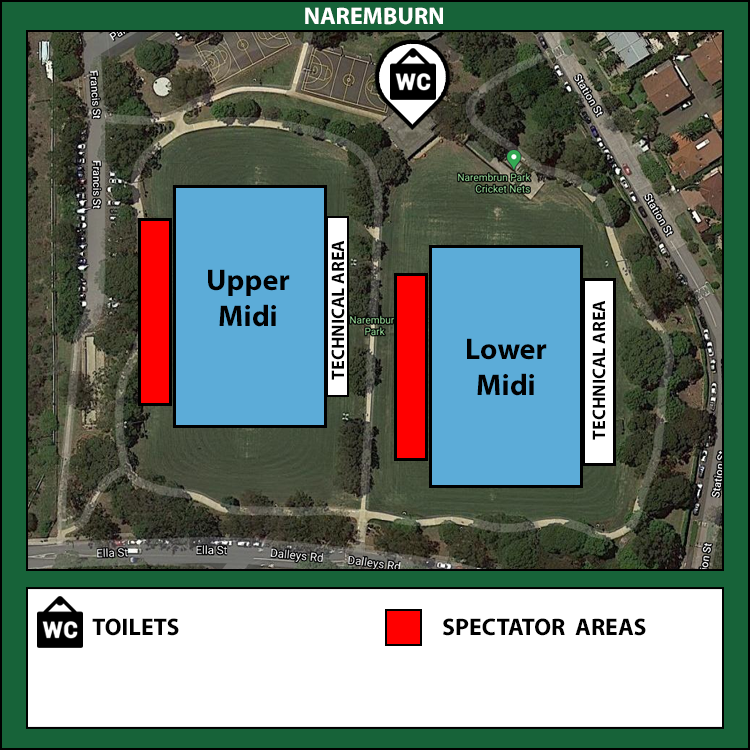 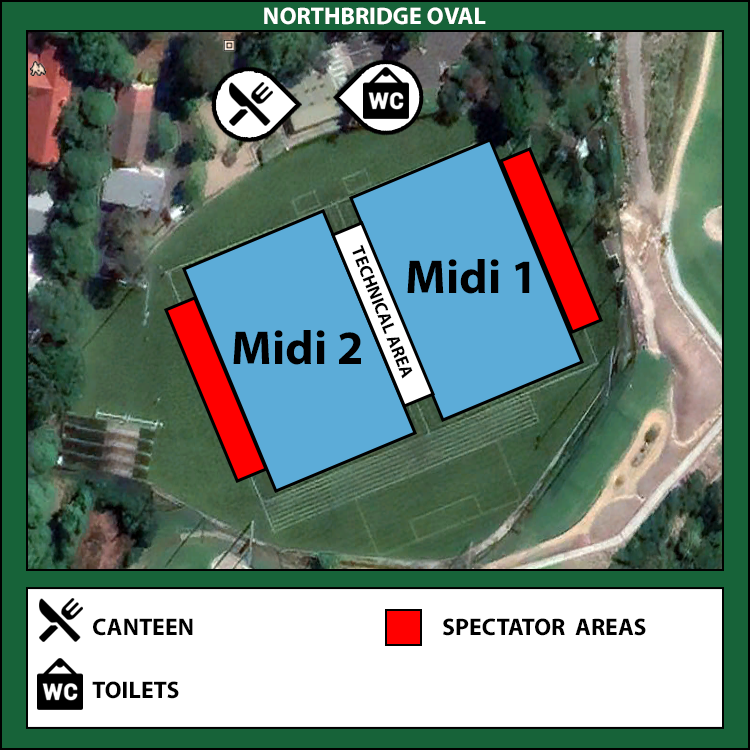 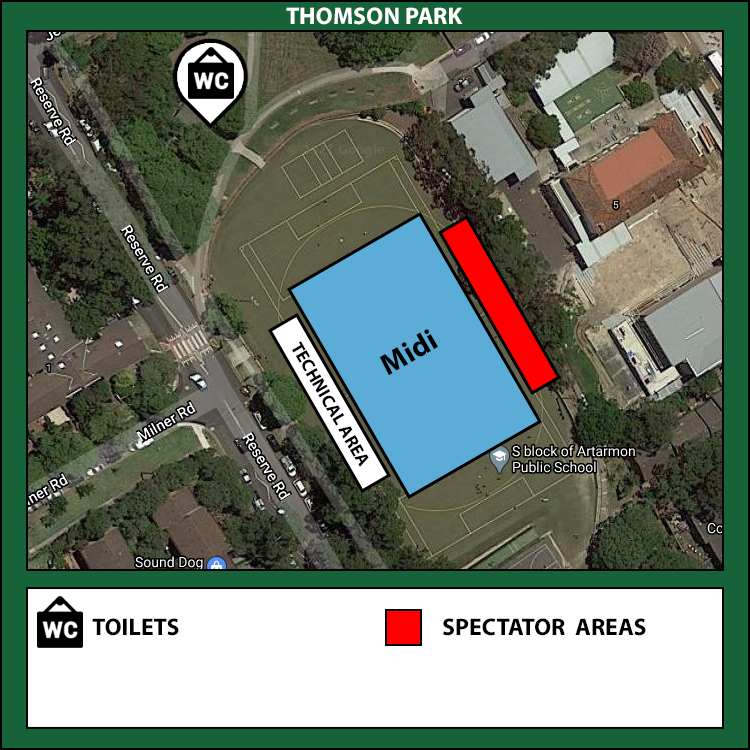 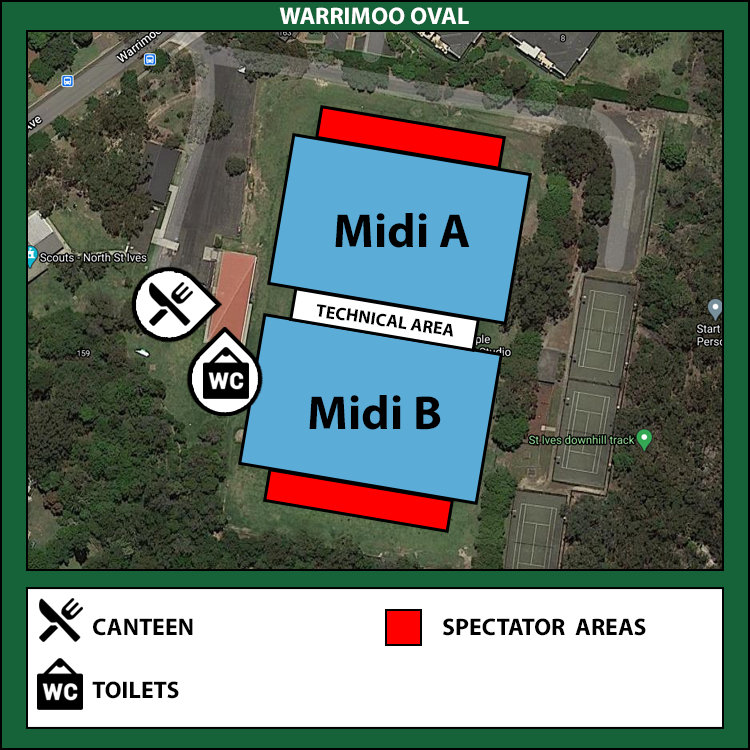 Full field dimensions100m x 72mMidi field dimensions67m x 42mGoal typePortable goals – BownetsClub responsibleAsquith FCFull field dimensions102m x 69mMidi field dimensions69m x 44mGoal typePortable goals – Bownets/AluminiumClub responsibleBerowra FCFull field dimensions100m x 64mMidi field dimensions64m x 42mGoal typePortable goals – BownetsClub responsibleLane Cove FCFull field dimensions98m x 63mMidi field dimensions63m x 41mGoal typePortable goals – BownetsClub responsibleNorth Sydney Utd FCFull field dimensions100m x 68mMidi field dimensions68m x 42mGoal typePortable goals – BownetsClub responsibleLindfield FCFull field dimensions91m x 56mMidi field dimensions65m x 45mGoal typePermanent goalsClub responsibleCouncil (lines marked)Full field dimensions104m x 67mMidi field dimensions67m x 45mGoal typePortable goals – BownetsClub responsibleMount Colah FCFull field dimensions100m x 75mMidi field dimensions65m x 42mGoal typePortable goals – BownetsClub responsibleHornsby RSL FCFull field dimensions101m x 71mMidi field dimensions69m x 42mGoal typePortable goals – BownetsClub responsibleHornsby Heights FCFull field dimensions98m x 64mMidi field dimensions66m x 45m (box to box)Goal typePortable goals – BownetsClub responsibleNorthbridge FCFull field dimensions94m x 67mMidi field dimensions67m x 40mGoal typePortable goals – BownetsClub responsibleNorthbridge FCFull field dimensions90m x 45mMidi field dimensions65m x 45mGoal typePortable goals – BownetsClub responsibleChatswood Rangers FC Full field dimensions100m x 67mMidi field dimensions67m x 42mGoal typePortable goals – BownetsClub responsibleSt Ives FC